ОТЧЕТО РЕЗУЛЬТАТАХ САМООБСЛЕДОВАНИЯГосударственного автономного профессионального образовательного учреждения Чукотского автономного округа «Чукотский северо-восточный техникум посёлка Провидения»за 2016год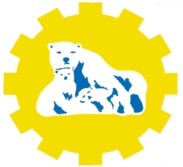 ВведениеГосударственное автономное профессиональное образовательное  учреждение  Чукотского автономного округа «Чукотский северо-восточный техникум посёлка Провидения»  (далее  –  техникум)  является  одним  из старейших профессиональных  образовательных  учреждений  Чукотского автономного округа. За годы своего существования техникум, плодотворно развиваясь, успешно решал социальные и профессиональные задачи в соответствии с занимаемым статусом: от строительной школы (с 1957 года), профессионального  училища  (с  1963 года)  до  учреждения  среднего профессионального  образования  (с  2013  года).Расширяя спектр реализуемых образовательных услуг, техникум старался предвосхитить самые требовательные ожидания потенциальных потребителей, тем самым удовлетворялись возрастающие потребности общества, государства, личности.Социальные и государственные преобразования, направленные на личность, его духовную и профессиональную составляющие, нашли своё отражение в политике развития техникума. Многоуровневость и многопрофильность профессиональной подготовки базируется как на имеющихся ресурсах и сформированных традициях, так и на внедрении в учебно-производственный процесс элементов взаимодействия с социальными партнёрами, где в основе совместной работы заложена разработка методов контроля и мониторинга за качеством учебно-производственного процесса, его результатов. Итогом такого взаимодействия должен стать более высокий процент трудоустроенности выпускников.   Профессиональная подготовка ведётся по программам СПО, программам   профессионального обучения. Форма обучения – очная. Параллельно с бюджетной основой профессиональной подготовки учащихся, техникум оказывает образовательные услуги на возмездной основе. Так за 2016 год на самоокупаемости прошла подготовка бухгалтеров. Техникум готов к оказанию образовательных услуг на базе созданного в 2016 году МЦПК (многофункционального центра прикладных квалификаций) не только по подготовке, переподготовке и повышению  квалификации занятого и незанятого взрослого населения, но так же и к разработке программ по индивидуальному обучению, включая запросы, требования и пожелания потенциальных работодателей (социальных партнёров), Центров занятости населения Провиденского и Чукотского районов ЧАО.Стратегическая цель, поставленная руководством и коллективом техникума, достигается посредством вводимых инноваций, передовых образовательных технологий, что является фундаментом в деле воспитания конкурентоспособного рабочего, специалиста, ответственной и самодостаточной личности.1  Организационно-правовое  обеспечение  образовательной деятельностиГосударственное автономное профессиональное образовательное  учреждение Чукотского автономного округа «Чукотский северо-восточный техникум посёлка Провидения» имеет  статус  юридического  лица  с  правом ведения  образовательной  деятельности  в  сфере  среднего профессионального  образования,  дополнительного  профессионального образования и профессиональной подготовки.  Юридический  адрес  техникума:  689251, Чукотский автономный округ, Провиденский городской округ, п. Провидения, ул. Полярная, д. 38Фактический  адрес  техникума:  689251, Чукотский автономный округ, Провиденский городской округ, п. Провидения, ул. Полярная, д. 38Учредитель  техникума  -  Департамент образования, культуры и спорта Чукотского автономного округа.Устав Чукотского северо-восточного техникума посёлка Провидения  согласован  с Департаментом финансов, экономики и имущественных отношений Чукотского Автономного Округа  от 12.01.2016г., пр. № 9,  утвержден Приказом  Департамента образования, культуры и спорта ЧАО от 14.01.2016 пр.№01-21/033  Техникум  имеет  документы,  подтверждающие наличие  в  оперативном  управлении  оснащенных  зданий,  строений, сооружений, помещений и территорий: свидетельство о государственной регистрации права: серия 87 АА № 032560 от 14.03.2014 г..; свидетельство  «О  внесении  записи  в  Единый  государственный  реестр юридических лиц» серия 87 № 000004154  ; свидетельство  о  постановке  на  учет  в  налоговом  органе:  серия  87 № 000101636; санитарно- эпидемиологическое заключение: №87.01.04.000.М.000027.08.14 от 22.08.2014г;заключение о соблюдении на объектах соискателя лицензии требований пожарной безопасности: №1 от 28.03.2017г;декларация пожарной безопасности: №7722051-13-0075 от 15.06.2016 г.;лицензия на осуществление образовательной деятельности: № 449 от 21.11. 2016 г. серия 87Л01 №  0000325   приложение  87П01 № 0000586 на 1  листе;свидетельство о внесении в реестр государственного имущества Чукотского автономного округа:  реестровый №087113, серия АБ №0219 от 01.10.2013г, распоряжение №201-р. Государственное автономное профессиональное образовательное  Чукотского автономного округа «Чукотский северо-восточный техникум посёлка Провидения» имеет  статус  юридического  лица  с  правом ведения  образовательной  деятельности  в  сфере  среднего профессионального  образования,  дополнительного  профессионального образования и профессиональной подготовки.  Юридический  адрес  техникума:  689251, Чукотский автономный округ, Провиденский городской округ, п. Провидения, ул. Полярная, д. 38Фактический  адрес  техникума:  689251, Чукотский автономный округ, Провиденский городской округ, п. Провидения, ул. Полярная, д. 38Учредитель  техникума  -  Департамент образования, культуры и спорта Чукотского автономного округа.Техникум  осуществляет  свою  деятельность  в  соответствии  с Конституцией  Российской  Федерации,  Федеральным законом  № 273-ФЗ от 29.12.2012 года "Об  образовании в Российской Федерации",  постановлениями  и  распоряжениями  Правительства  Российской Федерации,  иными  нормативными  актами  органов  государственного управления  Российской  Федерации,  руководящими  документами Департаментом образования, культуры и спорта ЧАО,  Типовым положением об образовательном учреждении среднего профессионального образования, федеральными  государственными  образовательными стандартами, Уставом техникума. В  соответствии  с  действующей  лицензией  техникум  осуществляет подготовку  по  очной форме обучения по основным профессиональным образовательным программам СПО, программам профессиональной подготовки, дополнительному профессиональному обучению. Реализуемые образовательные программы Перечень   образовательных программ, по которым осуществлялась  подготовка в 2015-2016 учебном году На момент самообследования техникум осуществляет подготовку по профессиям  На 2017/2018 учебный год объявлен  набор  студентов по следующим профессиям (специальностям):Показатели выполнения лицензионных нормативов: - доля преподавателей с высшим образованием 68 % (норматив 54%);-  обеспечение  обучающихся  основной  учебной  и  учебно-методической  литературой  в  среднем  по  специальностям  составляет 0,7 экз./чел. (норматив 0,5 экз./чел.); -  учебно-лабораторная  площадь  на  одного  студента  обучающегося контингента, приведенного к очной форме обучения, составляет 15кв.м. (норматив 9,5 кв.м.). Лицензионные нормативы выполняются.  Анализ  выполнения  лицензионных  требований  показал  наличие организационно-правовых  документов,  позволяющих  вести образовательную  деятельность  в  соответствии  с  контрольными нормативами,  установленными  при  лицензировании.  Локальная документация соответствует Трудовому Кодексу РФ, Уставу техникума.  Самообследование  проводилось  в  соответствии    в  соответствии  с Приказом Министерства образования и науки РФ от 14 июня 2013 г. N 462"Об утверждении Порядка проведения самообследования образовательной организацией"В процессе самообследования проведена проверка образовательной деятельности, системы управления техникума, содержания и качества подготовки обучающихся, организации учебного процесса, востребованности выпускников, качества кадрового, учебно-методического, библиотечно-информационного обеспечения, материально-технической базы, функционирования внутренней системы оценки качества образования.ВыводСамообследование  организационно-правового  обеспечения образовательной  деятельности  техникума  показало  соответствие нормативным требованиям, установленным в действующей лицензии на право  ведения  образовательной  деятельности.Лицензионные нормативы выполняются. 2. Система управления техникумом.Система управления Чукотского северо-восточного техникума поселка Провидения  определена  Уставом,  утвержденным Приказом    Департамента образования, культуры спорта ЧАО  от 14.01.2016 пр.№01-21/033  В  Уставе зарегистрирована  общественная  составляющая  управлением  –  Совет техникума,  в  который  входят  представители  работодателей, общественности, студенческой организации, родителей.  В соответствии с Уставом органами управления в техникуме являются: -  Директор, назначаемый приказом учредителя; -  Общее собрание коллектива; -  Совет техникума; -  Педагогический совет; -  Методический совет. Условно структурную схему техникума можно разделить на три уровня: 1) высший уровень – руководство техникума, включающее: директора, заместителей директора, отвечающих за закрепленные за ними направления работы; Совет техникума; 2)  средний  уровень –  педагогический и вспомогательный персонал, обучающиеся; 3)  фундамент  структурной схемы –  обслуживающий персонал техникума. Каждый из отмеченных блоков решает свой круг задач в обеспечении и реализации образовательного процесса. Непосредственное  управление  техникумом  осуществляет  директор. Директор  представляет  интересы  техникума,  распоряжается  имуществом, заключает  договоры,  осуществляет  подбор,  прием  и  расстановку  кадров, утверждает  структуру  и  штатное  расписание,  определяет  должностные обязанности работников. Директор  несет  персональную  ответственность  за выполнение  стратегических  задач,  за  организацию  и  качество  процесса обучения,  за  результаты  финансово–экономической  деятельности,  за соблюдение исполнительской дисциплины.  Общее  руководство  техникумом  осуществляет  выборный представительный орган – Совет техникума, избираемый на 3 года. В состав Совета техникума входят 5 человек (старший мастер, воспитатель, рабочий, библиотекарь, учащийся),  возглавляет Совет  старший мастер  (председатель).Члены  Совета  техникума  избираются  в подразделениях в количестве и по квотам, определяемым Советом техникума. Совет техникума определяет перспективы и направления развития учебной, методической  и  хозяйственной  деятельности техникума, рассматривает и принимает решения по различным вопросам. Педагогический  совет  техникума  возглавляет  Директор  техникума, Методический совет –  заместитель директора по учебно-методической работе, методист или  педагогический работник с опытом работы.Работа  Педагогического  и  Методического  советов  техникума  строится  на основе разрабатываемых планов на каждый учебный год. Основными  структурными  подразделениями,  участвующими  в реализации образовательного процесса являются:  - учебный отдел; - отдел воспитательной работы;  - отдел жизнеобеспечения техникума.Работа  структурных  подразделений  строится  на  основе  планов, разрабатываемых на каждый учебный год.  Системный  подход,  лежащий  в  основе  деятельности  администрации, позволяет  на  качественно  высоком  уровне  осуществлять  руководство образовательным учреждением в режиме развития. Оперативность и профессионализм коллектива техникума и социальных партнёров в данном вопросе не просто «слагаемое» будущего успеха, это базис и образ будущего профессионального образования, о котором так много говорится последнее время в прессе и с высоких трибун. Дуальность, онлайн-технологии – это не просто красивые категории в угоду текущему политическому моменту, это технологии способные существенно повлиять на весь процесс подготовки и воспитания будущих профессионалов и специалистов своего дела.Коллектив готов к воплощению поставленных целей, именно поэтому педагогами принимаются меры по активизации и развитию творческих и научно-исследовательских групп учащихся под руководством преподавателей и мастеров производственного обучения.  Инициаторам этого направления приходится нелегко, так как данное направление требует от учащихся дополнительного самообучения и консультирования у руководителей «Творческих лабораторий», которые в свою очередь так же занимаются дополнительным самообучением.Текущий мониторинг качества образования, соответствующий требованиям, направлен на анализ  результатов  проверки качества  образования  выпускников  с  точки  зрения  их соответствия  требованиям  основных  заказчиков  - социальных партнеров, которые имеют право на внесение предложений  по  изменению  параметров  образовательного  процесса, оптимизации  условий  обучения,  влияющих  на  качество  подготовки; стимулирование  развития  эффективных  образовательных  программ, технологий,  методик,  пособий,  средств  обучения  и  контроля; информационное  сопровождение  образовательной  и  производственной деятельности  обучающихся,  выпускников  и  педагогического  персонала  и т.д.  Применяемые методы оценки качества обучения позволяют проводить детализированную оценку достигнутого уровня.  По итогам  мониторинга  составляется отчѐт о состоянии  качества профессиональной подготовки. Эффективность образовательной деятельности техникума – это оценка состояния качества  образовательных  услуг, которая складывается по следующим основным направлениям:-  содержание образовательных программ; -  эффективность  применения  образовательных  технологий  и степень их влияния на качество образовательных программ; -  управление образовательным учреждением; -  организация образовательной деятельности, включая внебюджетную.Директор  обеспечивает  проведение  политики  в  области  качества  на всех  уровнях,  несет  ответственность  за  общее  руководство  в данном вопросе, отвечает за планирование,  определяет  стратегию  и  приоритеты  в решении  проблем  качества,  обеспечивает  выделение соответствующих ресурсов для результативного и эффективного функционирования элементов системы качества. Дуальный принцип построения учебно-производственного процесса требует от всех участников взаимодействия новых личностных стратегических ориентиров, где результатом является трудоустроенный выпускник, а не просто дипломированный специалист или рабочий. То есть, уровень взаимодействия с рынком труда, с работодателем, с социальным партнёром у коллектива поменялся в корне, что нелегко даётся в одночасье. Процесс, требующий от педагогов систематического повышения собственной квалификации, повышенной профессиональной этики, корректности.  ВыводСамообследованием  установлено,  что  организация  управления образовательным  учреждением  и  реализацией  профессиональных образовательных  программ  соответствует  уставным  требованиям, предусматривает  эффективное  взаимодействие  структурных подразделений,  обеспечивает  в  полном  объеме  нормальное функционирование  образовательного  учреждения  с  соблюдением нормативных  требований.  Организационная  структура  позволяет  с достаточной  эффективностью  обеспечить  организацию  и  ведение образовательного процесса и методической работы. Имеются годовые  планы  работы  по основным направлениям деятельности. Контроль исполнения  поручений директора организован. Хранение, выдача документов о полученном образовании (подготовки), академических справок  соответствуют  требованиям  приказов  Минобрнауки. Лицензионные  нормативы  соблюдаются.  Нормативно-правовое обеспечение  и  система  управления  структурными  подразделениями  в основном соответствуют предъявляемым требованиям. 3. Кадровое обеспечение образовательного процесса       Порядок комплектования, расстановки педагогических кадров, выполнение договоров, условий оплаты труда, прав и обязанностей осуществляется в соответствии с действующим законодательством Российской Федерации.          Образовательный процесс в техникуме осуществляют квалифицированные педагогические работники. На условиях внутреннего совместительства  работают 8 преподавателей, 6 из которых имеют высшее образование.          Производственное обучение групп осуществляют 8 мастеров производственного обучения. Из  них - 3 штатных мастера производственного обучения, 1-на условиях внутреннего совмещения, 4 – на условиях внешнего совмещения. Высшее профессиональное образование имеют 3 человека,  3 человека имеют среднее профессиональное образование.  В 2016 году прошли курсы повышения квалификации – 9 чел., профессиональную переподготовку – 5 человек. Награждены:Почетной грамотой  Главного управления образования Департамента социальной политики ЧАО - 2 человека.Благодарностью Департамента образования, культуры и молодежной политики ЧАО - 2 человека.Благодарностью Главы администрации района - 3 человека.Почетной грамотой Главы администрации района - 3 человека.Административно-управленческий персонал соответствует занимаемым должностям. 3 человека имеют высшее профессиональное образование, 1 человек среднее профессиональное,  3 человека - первую квалификационную категорию.  Кадровая составляющая характеризует уровень квалификации педагогического коллектива, перспективы его развития, повышения квалификации и переподготовки как по преподаваемой дисциплине, так и по психолого-педагогической подготовке.Состояние и динамика кадрового обеспечения образовательного процесса соответствует критериальным показателям техникума и задачам, решаемым им.4. Организация приема Работа  по  приему  в  техникум  осуществляется  на  основании следующих нормативных документов: - Федерального закона РФ № 273-ФЗ  от 29.12.2012 года «Об образовании в Российской Федерации »; - Типового  положения  об  образовательном  учреждении  среднего профессионального образования;- Правил приема;- Других  нормативных  правовых  документов  Минобрнауки  России  и других государственных органов управления образованием. В  2016  г.  вступительных  испытаний не проводилось. Проводился прием всех желающих граждан, имеющих основное общее и среднее общее образование. 5. Структура подготовки специалистов Структура  подготовки  рабочих  и  специалистов  соответствует потребностям  экономики  Чукотского автономного округа.  Образовательное учреждение  готовит  рабочие  кадры  для  удовлетворения потребностей рынка труда Чукотского АО. Ежегодно открываются новые направления подготовки рабочих кадров и специалистов    с учетом мнения работодателей.Приём  осуществляется  в соответствии с контрольными цифрами, определенными органами исполнительной властью округа  в соответствии с имеющейся лицензией Деятельность  техникума,  связанная  с  трудоустройством выпускников,  направлена  на  формирование  базы  данных  кадровых потребностей  (по  объемам  и  качеству  подготовки)  предприятий и организаций округа,  заключение  договоров  о  предоставлении  рабочих  мест производственной  практики  с  возможным последующим  трудоустройством выпускников,  отслеживание  профессиональной  карьеры  и  степени удовлетворенности выпускников качеством своей подготовки. Выполнение  контрольных  цифр  приѐма  осуществляется  за  счет системного подхода к профориентационной работе, увеличения известности техникума  районах  Чукотского АО.В  техникуме  создан     Центр    содействия  трудоустройству  выпускников.  Техникум систематически  проводит  Дни  открытых  дверей,  информирует  население через средства массовой информации, сайт техникума.  Прием в техникум осуществляется в соответствии с: -Федеральным Законом № 273-ФЗ от 29.12.2012 года «Об образовании в Российской Федерации»;   -типовым  положением    об  образовательном  учреждении  среднего профессионального  образования,  утвержденным  постановлением  Правительства  РФ  от18.07.2008 г. № 543; -порядком приема на обучение по образовательным программам среднего профессионального образования ежегодно утверждаемым Министерством образования и науки РФ;  -правилами приема в техникум   -положением о приемной комиссии.С 2016 года на базе созданного МЦПК  в  техникуме  активизировалась  работа  по организации  краткосрочной  профессиональной  подготовки на коммерческой основе.  Анализ востребованности предприятиями, организациями районов, а так же населением районов показал  острую  необходимость  в данной образовательной услуге. Студенты  коммерческих групп имеют  возможность  получить  краткосрочную профессиональную подготовку профессиям: бухгалтер, тракторист, парикмахер.   За 2016 год данный вид подготовки прошли 13 человек.  В марте 2017 года началось обучение двух групп по подготовке водителей мототранспортных средств категории А1.Удовлетворительно отлаженный механизм взаимодействия с работодателями позволяет обеспечивать  базы  практик  для  профессий  и  специальностей. С  целью  трудоустройства  выпускников осуществляются:  -  информирование  работодателей  о  качестве  и  уровне подготовки выпускников, о широте их компетенций;  -  взаимодействие со службами занятости населения, в том числе участие в ярмарках вакансий.Прохождение производственной практики  студентами  техникума организовано в соответствии с Положением о производственной практике, разработаны  программы  по  практике.  Прохождение практики по получению первичных навыков осуществляется в учебно-производственных мастерских техникума: слесарной, сварочной, поварской,  швейной, лаборатории информационных технологий. Практику  по профилю специальности студенты проходят на государственных и частных предприятиях  поселка Провидения  и  близлежащих  сёлах    на основании  заключенных  договоров.  При  оформлении  студента  на производственную  практику  ему  выдается  направление,  программа практики.  После  окончания  практики  студенты  сдают  соответствующий дневник-отчет.  На  основании  анализа  дневников  практики  следует отметить,  что  студенты  техникума  получают  положительные  отзывы  о своей  теоретической  и  практической подготовке.Анализ структуры подготовки специалистов в техникуме позволяет сделать следующие выводы:  - численность контингента соответствует требованиям действующей лицензии;- программы  профессиональной подготовки,  по которым осуществляется подготовка студентов в техникуме  по  действующим  учебным  планам,  соответствуют лицензионным требованиям;   -анализ  работы  приемной  комиссии  показывает,  что  документы, регламентирующие  деятельность  приемной комиссии (положение о приемной  комиссии,  правила  приема  в  техникум),  соответствуют нормативным правовым актам Министерства образования и науки Российской Федерации;  - приемная комиссия знакомит абитуриентов в обязательном порядке с правилами приема в техникум не только посредством оформления соответствующих стендов с информацией и образцами документации, необходимыми при проведении собеседований, но и индивидуально по обращениям конкретных граждан в ходе приема;    в  техникуме  активно  ведется  профориентационная  работа  со школами поселка Провидения и районов ЧАО, разработан  план профориентационной работы, в рамках которого техникум проводит «Дни    открытых  дверей», Конкурсы профессионального мастерства, организуются  встречи  с  учащимися выпускных классов средних образовательных учреждений; - структура  подготовки  отвечает  интересам  региона,  прием студентов  осуществляется    в  соответствии  с  установленными контрольными цифрами приема. 6. Анализ состояния методической работы. Методическая деятельность в техникуме осуществляется в соответствии с действующими нормативно–правовыми документами, инструктивно–методическими материалами и рекомендациями, а также Уставом техникума и Положениями «О педагогическом совете»  и «О методическом совете»,  должностными инструкциями  работников и т.д. Общей целью методической деятельности техникума является подготовка высококвалифицированных специалистов и рабочих, а также научно-методическое  обеспечение  образовательного  процесса в соответствии с поставленными перед техникумом и педагогическим коллективом задачами: - организация учебно-воспитательного процесса на базе личностно-ориентированного и компетентностного подходов;- оперативное решение учебно-воспитательных и методических вопросов;- внедрение новых технологий обучения и воспитания;- развитие личностного мировоззрения, профессионально-ценностных ориентаций; - ориентирование педагогов в новых коньюктурных тенденциях в сфере образования,- совершенствование системы мониторинга и диагностики успешности как учащихся, так и всего образовательного процесса (уровень профессиональной компетентности будущих выпускников и уровень методической подготовки педагогов).Методический  совет техникума является контролирующим и рекомендательным органом, осуществляющим контроль образовательного процесса по направлениям:- совершенствование качества теоретической и профессиональной подготовки студентов;- целостность и актуальность комплексно–методического обеспечения основных профессиональных образовательных программ;- повышение  профессионализма  педагогических  работников.Методический совет планирует и организует всю методическую работу. На методическом совете рассматриваются вопросы комплексно-методического обеспечения образовательного процесса, совершенствования профессиональной компетентности педагогических кадров, а также вопросы инновационного развития техникума. Таким образом, определяется тенденция преобразования административного контроля в  методический, создающий  условия  для  творческого педагогического поиска.Методический  совет  организует  свою  деятельность  на  основе положения и годового плана работы на текущий учебный год.В 2016  году педагогический коллектив техникума продолжил работу над единой методической темой: «Личностно-ориентированное обучение и воспитание как средство саморазвития и самореализации личности». Следует отметить, что процесс методической работы невозможен без активной творческой и систематической деятельности педагогов, а ее результаты зависят от степени вовлечения в разнообразные ее виды всех членов педагогического коллектива. Опора на инициативу, интересы, возможности и способности каждого педагога -   важное условие эффективности методической работы.Методической  службой  в  совместной  деятельности  с  педагогами техникума выполнена следующая работа: -  существенно пополнен банк  нормативной  документации  внедрения  ФГОС  нового поколения  в  печатном  и  электронном  видах  (тексты  стандартов  нового поколения,  методические  рекомендации  ФИРО  по  разработке  рабочих учебных  программ  дисциплин,  профессиональных  модулей,  рабочих учебных планов, основной профессиональной образовательной программы и т.д.); - разработан и утвержден учебно-методический комплекс по специальности 38.02.01 «Экономика и бухгалтерский учет (по отраслям)»;-  в течение года проводилось накопление материала, и были оформлены учебно-методические комплексы по дисциплинам в рамках реализации программ профессионального обучения.- проведено  повышение  квалификации  педагогических  кадров, направленное  на  изучение  теоретических  основ  модульно-компетентностного  подхода,  заложенного  в  содержании  ФГОС  нового поколения; - разработаны и утверждены рабочие программы общепрофессиональных дисциплин и предметных модулей в соответствии с учебными планами;- по всем подготавливаемым  специальностям профессиональной подготовки разработаны примерные программы производственного обучения, перечень  основных  видов  работ  производственной  практики    включен  в содержание профессиональных модулей. Методическая служба расположена в методическом кабинете, оснащенном 1 компьютером с лицензионным программным обеспечением и выходом в сеть Интернет, принтером (черно-белый), сканером, ксероксом.Информатизация в Чукотском северо-восточном техникуме посёлка Провидения осуществляется на основе федеральных, окружных и локальных программ развития  информатизации образования, а также других нормативно-правовых документов, регламентирующих деятельность профессионального образовательного учреждения  в  области информатизации.Основными направлениями деятельности техникума в области информатизации являются:      1. Всесторонняя компьютеризация учебного процесса:      1.1. Создание учебных программных продуктов;      1.2.  Использование  компьютера  при  изучении  предметов естественнонаучного  и  гуманитарного  циклов,  общепрофессиональных  и специальных дисциплин;      1.3.  Целенаправленное приобщение обучающихся к самостоятельному процессу  познания  через  обучающие  курсы  различного  объема  и направленности.     2. Использование компьютера как средства воспитательной деятельности.     3.  Создание  электронных  баз  данных  по  учебно-программной документации,  научно-методической  работе  каждого  педагогического работника.      4. Использование новых информационных технологий в управлении.      5.Дополнительному повышению  профессиональной  квалификации  педагогического коллектива посредством обучения новым программным продуктам, приложениям и т.д., которые педагоги используют в урочной и внеурочной деятельности.  Информатизация техникума в целом соответствует целям и задачам соответствующего типа и вида образовательного учреждения, требованиям федеральных государственных образовательных стандартов.  В процессе обучения в техникуме используются все основные типы информационных  услуг:  электронная  почта;  пересылка  данных  (FТР-серверы); гипертекстовые среды; ресурсы  сети Интернет (страницы World Wide Web, базы данных, информационно-поисковые системы). Учебный  процесс  осуществляется  по  аудиторной (кабинетной) системе. Лаборатории и классы производственного обучения оснащены современными компьютерами, учебно-методической литературой и источниками информации на CD-Rom,  DVD-приводах, USB-flesh  накопителях, техническими средствами обучения, наглядными  пособиями, дидактическими материалами на бумажном и электронном носителях, необходимым оборудованием для организации и осуществления учебно-воспитательного процесса, что отражено в паспортах учебных кабинетов и лабораторий.Для проведения аудиторных, внеаудиторных занятий и самостоятельной работы студентов используются  2 компьютерных класса, где установлены современные компьютеры с программным  обеспечением и выходом в Интернет.Учебный кабинет «Бухгалтерского учета» и кабинет общеобразовательных дисциплин оснащены  автоматизированным  рабочим  местом преподавателя (АРМ), состоящим из ПК, электронной доски (Устройство  с  обратной  связью  для дистанционного  обучения:  стилус, электронные пеналы с маркерами, электронный ластик), мультимедийного проектора, которое позволяет  демонстрировать  видео,  графические материалы; использовать основную и дополнительную литературу, нормативную документацию, унифицированные бланки для показа студентам в рабочем режиме.В учебном заведении ведется целенаправленная работа по пополнению и обновлению компьютерной техники.   Техникум  имеет  для  работы  в Интернет  выделенный  канал  с  подключением  Internet,  пропускной способностью 512 Кбит/сек. Компьютерные классы  имеют постоянный скоростной выход  в  Интернет.Для связи с другими пользователями Интернет, в том числе со всеми образовательными учреждения района и округа, имеется адрес электронной почты учебного заведения: spu2@bk.ru. Техникум имеет свой сайт в сети Интернет, адрес сайта http://www.provspu.ru/ Педагоги техникума активно используют в своей работе материалы Федерального  Центра информационно-образовательных ресурсов http://fcior.edu.ru/; архива учебных  программ и презентаций http://www.rusedu.ru/subcat_33.html; единый каталог образовательных интернет-ресурсов http://window.edu.ru/window/catalog/, сайта «Для тех, кто учится»    Alleng.ru,  сайт  нормативно-технической  документации  http://instrukciy.narod.ru/etkc.html   и др.  ВыводСамообследованием установлено, что методическая работа, проводимая в техникуме, организована на должном уровне и в соответствии с нормативными актами Минобнауки РФ, Департамента образования, культуры и спорта ЧАО, а также локальными актами техникума.7. Анализ состояния учебной работы 7.1  Анализ основных профессиональных образовательных программ в соответствии с перечнем специальностей, профессий, должностей служащих, утвержденным Государственным заказом  По всем специальностям имеются  основные  профессиональные  образовательные  программы  в печатном и электронном видах, рабочие учебные  планы,  примерные  программы  по  дисциплинам  всех  циклов, рабочие  учебные  программы  по  всем  дисциплинам и междисциплинарным курсам. Методическое сопровождение организации образовательного процесса  (методические рекомендации  Министерства  образования  и  науки,  ФИРО  и  т.д.) представлено также в печатном и электронном видах. Данные документы хранятся в кабинете методиста  в нормативных комплектах преподаваемых дисциплин у каждого  преподавателя.  Данные материалы доступны  для  изучения  и  использования  в профессиональной деятельности педагогами техникума. Все рабочие учебные планы рассмотрены на заседаниях методического совета, и утверждены директором учебного заведения.  Оформление,  структура  и  содержание  рабочих  учебных  планов соответствует  примерному  учебному  плану  по  подготавливаемым  специальностям.Рабочие учебные планы соответствуют параметрам модели учебного плана: выдержаны структурные элементы, объемы времени, федеральный компонент содержания профессионального образования на изучение циклов предметов. Обязательными структурными  элементами  учебных  планов являются: график учебного процесса; сводные данные по бюджету времени студента; план учебного процесса, включающий в себя перечень, объемы (трудоемкость) и последовательность изучения отдельных дисциплин, их распределение по видам учебных занятий, формы промежуточного контроля и итоговой аттестации студентов. Рабочие учебные планы отражают уровень профессиональной подготовки,  соответствующую  квалификацию, нормативный  срок  обучения  на  базе  соответствующего  образования. Количество аудиторной нагрузки студентов не превышает 36 часов в неделю, а максимальной нагрузки студентов - 54 часа в неделю. Структура  рабочих  учебных  планов,  перечень,  объем  изучения учебных дисциплин и предметов, формы и количество промежуточных и итоговых  аттестаций  соответствуют  требованиям  федеральных  государственных  образовательных  стандартов  СПО.  Перечень  учебных кабинетов и лабораторий соответствует требованиям ФГОС. Содержание  рабочих  учебных  планов  соответствует требованиям ФГОС СПО  по  перечню  учебных  дисциплин,  бюджету  времени  федерального компонента, бюджету времени по циклам дисциплин, соотношению объемов времени  на  аудиторные  занятия  и  самостоятельную  работу  студентов, лабораторные и практические занятия, допустимому количество экзаменов, зачетов, контрольных работ по семестрам, распределению времени на итоговую аттестацию, каникулы. Рабочие учебные планы разработаны в соответствии с нормативными  документами  Министерства  образования  и  науки  и Федерального  института  развития  образования  (далее –  ФИРО).   Учебными планами реализована взаимосвязь дисциплин, обеспечена их логическая последовательность и преемственность. Общая продолжительность обучения по очной форме составляет 43 недели.Соотношение лекционных и лабораторно-практических  занятий зависит от дисциплин и закреплено учебными планами. Количество часов самостоятельной работы на учебные группы определяется пропорционально аудиторным занятиям, при этом учитывается характер  дисциплины, выполнение выпускной квалификационной работы, необходимость дополнительных занятий со студентами во внеаудиторное время и другое.  Рабочие программы учебных дисциплин и профессиональных модулей по специальностям профессиональной подготовки разработаны на основе ФГОС СПО и квалификационных требований по соответствующим профессиям рабочих и служащих.    Календарно–тематические  планы  по  учебным  дисциплинам составлены на основании действующих рабочих программ и имеют единую структуру и форму. Календарно-тематические планы  разрабатываются преподавателями в электронном варианте.       Оформление календарно–тематических планов соответствует требованиям,  предъявляемым  к  учебно–планирующей  документации техникума,  а  именно,  наличие  номера  учебного  занятия,  наименования разделов (тем) рабочей учебной программы, определён объём часов на раздел (тему)  в  части  теории  и практики.       Календарно–тематическое планирование рассматривается на заседаниях методического совета с указанием даты и номера протокола, директором техникума.  7.2.  Порядок  разработки  расписания  учебных  занятий,  внесение  изменений  в  расписание  занятий,  качество  его составления и оформленияРасписание учебных занятий составляется на основе рабочих учебных планов, в которых учебная нагрузка распределена в соответствии с Федеральными государственными  образовательными стандартами,   из  расчета максимальная учебная нагрузка студента 54 часа в неделю и включает 36 часов обязательных учебных занятий и 18 часов внеаудиторной учебной нагрузки и нагрузки каждого преподавателя.  Расписание учебных занятий составляется по семестрам на основании рабочих  учебных  планов  и графика  учебного  процесса. В  расписании отражается  дата,  учебная  группа,  наименование   дисциплины (предмета), номер кабинета, где проводится занятие.  Расписание учебных занятий согласовывается с заместителем директора по учебно-  методической работе и утверждается директором техникума.  Изменения в расписании на часть семестра для отдельных учебных групп  происходит  в  связи  с  непредвиденными обстоятельствами (болезнью педагога, его командировкой и т.д.) и допускается  с разрешения  директора  техникума  по  согласованию  с заместителем директора по учебно-методической работе.  Факультативные дисциплины, которые не являются обязательными для изучения обучающимися, проводятся по 2-4 часа в неделю теоретического обучения.  При  проведении  практических  работ  производится  деление учебных групп на подгруппы численностью не менее 8 человек. Соответствие расписания учебных занятий государственным требованиям Наличие  расписаний  учебных занятий – соответствует.Продолжительность учебной недели 5 или 6 дней  - 6 дней – соответствует.Обязательная минимальная  нагрузка студента - 36 часов – соответствует.Максимальная  учебная нагрузка студента  - 54 часа – соответствует.Наличие учебных смен  - 1-2 - 1  соответствует.Продолжительность урока - не более 45 мин. -  45 мин. -  соответствует.Начало занятий  не ранее 8 час. -  09. 00 час  - соответствует.Продолжительность перемен 10 мин. и более -    10 мин, 1 час – соответствует.Количество уроков ежедневно – 6 уроков – соответствует.Наименования образовательных компонентов в  рабочем учебном  плане:федеральный компонент  не менее 75 % - соответствует,региональный компонент  не менее 10 %  - соответствует,компонент образовательного учреждения  не менее 10 %  - соответствует.7.3.  Анализ  качества  выполнения  рабочих  учебных  планов  и  рабочих программ по специальностямПроведенный в рамках самообследования анализ основных профессиональных  образовательных программ позволяет сделать заключение, что рабочие учебные планы  разработаны в соответствии с Федеральными государственными образовательными стандартами среднего профессионального образования  и квалификационными  требованиями по  профессиям рабочих и служащих. Все рабочие учебные планы  составлены с участием работодателей, рассмотрены на Методическом Совете,  утверждены директором учебного заведения.Соотношение объемов времени представлено следующим образом: на аудиторные занятия - 67 % и самостоятельную работу студентов - 33%. Запланированное в рабочих учебных планах количество экзаменов соответствует  требованиям нормативных документов Минобрнауки России о минимальном количестве экзаменов в учебном году.В рабочих учебных планах по специальностям профессиональной подготовки  запланировано  выполнение  выпускной квалификационной работы за весь период обучения. Время на каникулы соответствует требованиям ФГОС.  Время  на итоговую аттестацию по учебным планам составляет  1 неделю, что соответствует требованиям ФГОС. Рабочие учебные  планы,  разработанные  в  техникуме,  по  циклам    дисциплин  (общепрофессиональных; специальных по перечню и объему каждого  цикла,  по  практической подготовке, учебной нагрузке обучаемых) - соответствуют ОПОП.  Анализ на предмет соответствия учебных планов требованиям ФГОС в части федерального  компонента  и  примерных  учебных  планов показал:  соответствие  по  бюджету  времени в целом, соответствие требованиям ФГОС по бюджету времени по циклам дисциплин, в целом соответствие  обязательным  объемам  времени,  установленным  ФГОС  на отдельные  учебные  дисциплины,  выдержаны  структурные  элементы. В соответствии  с  примерным объемным параметром образовательной подготовки с учетом профилей получаемой профессиональной подготовки отклонений от ФГОС по учебным планам не выявлено. Рабочие программы предметов/дисциплин По каждой дисциплине учебных планов профессиональной подготовки разработаны рабочие учебные программы. Рабочие программы учебных дисциплин  разработаны  на  основе примерных программ. Рабочие  программы  учебных  дисциплин  соответствуют  требованиям, предъявляемым к их разработке, содержанию и оформлению. Рабочие программы дисциплин проходят первичное рассмотрение на заседании методического  совета  и утверждаются руководителем техникума. Рабочие программы по дисциплинам составлены по следующей схеме: -  пояснительная  записка,  раскрывающая  назначение  дисциплины,  ее структуру,  требования  к  знаниям,  умениям  и  навыкам.  Виды самостоятельной работы. Организация итогового контроля;-  тематический  план  учебной  дисциплины,  отражающий  распределение учебного  времени  по  темам,  видам  учебных  занятий,  самостоятельную работу студентов, максимальную нагрузку студентов;- содержание учебной дисциплины, тематика и содержание лабораторно -  практических занятий; - задания для самостоятельной работы студентов; -  список  основной  и  дополнительной  рекомендуемой  для  изучения литературы.  7.4.  Порядок  ведения  и  хранения:  журналов  теоретического  и производственного обучения учебных групп; учебных карточек студентовЖурналы теоретического и производственного обучения заполняются в соответствии  с  едиными  требованиями  и  ежемесячно  контролируются учебной частью.  В журнале учебных  занятий  отводятся  страницы:  титульный  лист группы, оглавление, сведения о студентах группы, наименование дисциплин, лист учёта учебной работы по  дисциплине, лабораторным и практическим работам, сводная ведомость итоговых оценок за семестр,  паспорт учебной группы. Личные  дела  обучающихся  сформированы  по  учебным  группам, хранятся в сейфах – картотеках учебной части. Отвечает за сохранность и своевременное  заполнение  личных  дел  методист. Экзаменационные  ведомости,  журналы учебных групп хранятся  в  учебной части.  Поряд  выдачи,  заполнения,  хранения журналов регламентирован  требованиями,  разработанными  в  техникуме  и соответствует им.  Заполнение свидетельств, дипломов, приложений к ним, а также академических справок  осуществляется  в  соответствии  с действующей инструкцией.В  бланке  приложения  к  свидетельству (диплому)  указываются  наименование дисциплин  в  соответствии  с  учебным  планом,  проставляется  общее количество часов и итоговая оценка. Набор учебных дисциплин, указанный в выписках к свидетельству по специальностям соответствует  рабочим  учебным  планам.  Объем выполнения основных профессиональных образовательных программ соответствует требованиям нормативной документации. Учет выданных документов осуществляется в специальных  книгах  (книгах  регистрации),  которые  прошнуровываются, пронумеровываются, скрепляются печатью и хранятся как документ строгой отчетности.   7.5.Наличие и уровень оснащенности учебных кабинетов и лабораторий с учетом  требований  ФГОС,  уровень  комплексно-методического обеспечения учебных дисциплин и предметовТехникум  обеспечен  аудиторным  фондом  для  теоретических и практических занятий, имеются необходимые кабинеты по учебным  дисциплинам общепрофессионального и  специальных  циклов. Специализированным оборудованием оснащены: кабинет и лаборатория технологических  дисциплин,  кабинет  и  поварская лаборатория, кабинеты информатики и информационных технологий, кабинет бухгалтерского  учета,  междисциплинарного  курса,  кабинет устройства автомобильного транспорта, класс ПДД, кабинет охраны труда и безопасности жизнедеятельности. Для реализации основных профессиональных  образовательных  программ профессиональной подготовки имеются требуемые лаборатории и кабинеты согласно требованиям ФГОС (Таблицы 1-5).Таблица 1.Таблица 4.Таблица 5Таблица 7.Кабинеты оснащены учебно-методическими комплектами по дисциплинам, материалами по  контролю  знаний  и  умений  студентов, которые включают необходимый раздаточный и дидактический материал.7.6. Анализ документов по организации учебного процесса, имеющихся в учебной части Учебный процесс в техникуме организован в соответствии с графиком учебного процесса, в котором определены начало учебного года, периоды теоретического и производственного (практического) обучения, деление на семестры, периоды сессий и итоговой государственной аттестации. Ежегодно составляемые графики учебного процесса соответствуют рабочим учебным планам.  Графиком  учебного  процесса  предусмотрено  начало  занятий  01 сентября, завершение - 30 июня. Продолжительность каникул в учебном году в зимний период составляет 2 недели, что соответствует требованиям ФГОС.  7.7. Организация контроля за образовательным процессомВопросы контроля за качеством подготовки обучающихся отражаются со стороны руководства техникума на учебных занятиях, экзаменах, зачётах и т. д. В техникуме имеется график внутритехникумовского контроля и контроля  учебных  занятий.  График  контроля  учебных  занятий разрабатывается ежегодно учебной частью и  утверждается директором  техникума.  В  графике  контроля  учебных  занятий отражается:  категория  руководителей,  преподавателей,    посещающих учебные занятия, дата посещения, форма контроля. Контроль  усвоения  студентами  программного  материала осуществляется в виде текущего, промежуточного и итогового контроля знаний студентов. Основными формами текущего контроля знаний являются устный опрос, собеседование, фронтальный опрос, решение практических задач,  выполнение  письменных  проверочных  работ, тестирование, программированный  контроль.  Формами промежуточного контроля знаний студентов являются контрольная работа, зачет, экзамен, защита реферата, итоговая государственная аттестация.  Итоги успеваемости студентов за 2016год7.8.  Итоговая государственная аттестация выпускниковПрограмма итоговой государственной аттестации является частью основной образовательной  программы  подготовки  специалистов.   Целью  итоговой  государственной  аттестации  является  установление соответствия уровня и качества подготовки выпускника Федеральному государственному образовательному  стандарту  начального  профессионального  образования  в части  государственных  требований  к  минимуму  содержания  и  уровню подготовки  выпускников  по  специальностям. Федеральными  государственными  образовательными  стандартами начального  профессионального  образования  итоговая аттестация определена в виде выполнения  студентами  выпускных квалификационных работ, которая состоит из письменной экзаменационной работы и выпускной практической работы.  В  Техникуме  разработан  единый  порядок выполнения  и  защиты  таких  работ  по  специальностям  профессиональной подготовки в рамках СПО. К началу экзамена по специальности в государственную аттестационную комиссию представляются следующие документы:  - государственные требования к минимуму содержания и уровню подготовки выпускников;  - программа итоговой государственной аттестации;  - приказ о допуске студентов к итоговой государственной аттестации;  - сведения об успеваемости студентов; - протоколы заседаний государственной аттестационной комиссии; - перечень вопросов и заданий для выполнения выпускных практических работ; - наглядные пособия, справочный материал, нормативные документы. Программа ИГА доводится до сведения не позднее, чем за шесть месяцев до начала итоговой государственной аттестации. К итоговой государственной аттестации  допускаются  лица,  завершившие  полный  курс  обучения  по данной  профессиональной  образовательной  программе, успешно сдавшие промежуточную аттестацию и защитившие производственную практику, предусмотренные  рабочим  учебным  планом.  Расписание  проведения итоговой аттестации выпускников утверждается директором техникума и доводится до сведения студентов не позднее, чем за 2 недели до начала работы аттестационной комиссии. Допуск  студентов  к  итоговой  аттестации  объявляется  приказом  по техникуму. В период подготовки к экзамену по специальности проводятся консультации, на которые  выделяется до 100 часов на учебную группу из общего бюджета времени, отведенного  на  консультации. Для проведения итоговой государственной аттестации создается  Государственная  аттестационная  комиссия. Экзамен  по  специальности  проводится  в  специально  подготовленных  и оборудованных  кабинетах.  Сдача  экзамена  проводится  на  открытых заседаниях государственной аттестационной комиссии с участием не менее двух третей ее состава. Решение  государственной  аттестационной  комиссии  принимается  на закрытом  заседании  простым  большинством  голосов  членов  комиссии, участвующих в заседании (при равном числе голосов голос председателя является  решающим).  За  каждый  этап  экзамена  по  специальности выставляется  оценка.  Результаты  этапов  экзамена  по  специальности объявляются  в  тот  же  день.  Студент,  не  прошедший  аттестационные испытания одного из этапов, к последующим этапам не допускается.      Итоговая  оценка  и  присуждение  квалификации  происходит  на заключительном  заседании  аттестационной  комиссии  и  записывается  в протоколе заседания.  Решение государственной аттестационной комиссии о присвоении  квалификации  выпускникам,  прошедшим  итоговую государственную аттестацию, объявляется приказом директора техникума.7.9. Тематика выпускных квалификационных работ, порядок их защиты; наличие методических рекомендаций по подготовке работ.Темы выпускных квалификационных работ разрабатываются преподавателями предметной подготовки,  рассматриваются  и  утверждаются  на  заседании  методического совета.       Разработаны  методические  рекомендации  по  подготовке  выпускных квалификационных работ. Каждая работа, проходит процедуру рецензирования. В рецензии отражаются  актуальность  темы  исследования,  проводится  анализ разработанности  проблемы,  анализ  литературы  по  проблеме,  глубина раскрытия темы, основные достоинства и недостатки и т.д. По результатам защиты выпускных квалификационных работ получены следующие данные: Вывод:  1. Условия осуществления образовательного процесса, содержание, уровень и  качество  подготовки  обучающихся  соответствуют  требованиям ФГОС СПО. 2. Квалификационный состав инженерно – педагогических работников, осуществляющих  преподавание дисциплин  соответствует  уровню квалификационных  требований и обеспечивает достаточный уровень подготовки квалифицированных  специалистов  в  соответствии  с требованиями ФГОС СПО. 3.  Рабочие  учебные  планы,  рабочие  программы  учебных  дисциплин, календарно –  тематические  планы,  учебно  –  методическое  обеспечение образовательного  процесса  в  основном  соответствует  требованиям  ФГОС СПО.7.10  Достаточность  и  современность  источников  учебной информации по всем дисциплинам Библиотека техникума является информационным звеном в системе учебно-производственного процесса и методической деятельности.Задача библиотеки – удовлетворение информационных потребностей участников образовательного процесса посредством использования библиотечных ресурсов в целях интеллектуального, профессионального и культурного развития личности. Структура библиотеки включает в себя абонемент, совмещенный с читальным залом и книгохранилище.Приоритетные направления развития библиотеки:1.Формирование фонда в соответствии с требованиями государственного образовательного стандарта, профилем техникума.2.Совершенствование информационно-библиографического и библиотечного обслуживания пользователей.3.Внедрение новых информационных технологий в деятельность библиотеки.4.Развитие и укрепление материально-технической базы.5.Комплектования фонда проводится в соответствии с требованиями к обеспеченности учебной литературой образовательных учреждений среднего профессионального образования.Фонд библиотеки техникума укомплектован изданиями основной литературы по всем разделам учебных планов образовательных программ, представленных к аккредитации, и постоянно пополняется современными учебниками, учебными пособиями и другой информацией. При комплектовании фонда приоритетному отбору подлежат издания, имеющие гриф Минобразования и науки РФ.С учетом требований, предъявляемых к подготовке современного специалиста, фонд библиотеки ежегодно пополняется новой литературой. Приобретение учебной литературы осуществляется с учетом заявок преподавателей, мастеров п/о. Комплектование учебного фонда библиотеки проводится планомерно.Фонд дополнительной литературы, помимо учебной, включает официальные, справочно-библиографические, художественные и периодические издания.Традиционные формы услуг пользуются спросом у читателей: библиографические и фактографические справки, тематические подборки, библиографические списки, выдача книг, пособий, периодических изданий.Фонд библиотеки используется в режиме оперативного обслуживания (без предварительного заказа).Библиотека принимает активное участие в мероприятиях культурно-воспитательного характера, проводимых в техникуме.Анализируя состояние фонда библиотеки, можно сделать вывод о том, что необходимо расширение видового состава фонда, учебных пособий, пополнение и обновление учебной литературы по общетехническим и специальным дисциплинамВыводы: - состояние библиотечного фонда соответствует федеральным государственным образовательным стандартам и позволяет реализовать образовательные программы техникума; - состояние  библиотечного  фонда  в  полной  мере  позволяет обеспечивать  участников  образовательного  процесса  учебной,  учебно-методической  и  справочной  литературой  в  соответствии  с установленными нормами. 8. Материально-техническая база    Материально-техническая база Чукотского северо-восточного техникума посёлка Провидения, наличие соответствующих условий для организации учебного и воспитательного процессов, доступность учебно-производственного и учебно-лабораторного оборудования имеют первостепенное значение для формирования профессиональных компетенции выпускников, востребованных работодателем. Образовательная деятельность осуществляется в двух корпусах общей площадью 5583,0 м 2 (в т. ч. на 1 обучающегося 5 кв. м.), учебно-производственных мастерских, учебных лабораториях, имеются общежитие, столовая спортивный зал, медицинский кабинет, библиотека,  два компьютерных класса с выходом в Интернет,   в техникуме имеется кабинет по гражданской обороне и чрезвычайным ситуациям (оснащенность 100%) актовый зал, фито-бар и автотранспортный парк с учебными лабораториями. Здания типовые, имеют учебных кабинетов-9, учебных мастерских, лабораторий- 9.     Мастерские и лаборатории Техникума укомплектованы оборудованием  и инструментом, позволяющим проводить занятия по производственному обучению. Оборудование мастерских и лабораторий соответствуют нормативным требованиям по укомплектованию, техническим санитарным параметрам. Техникум оборудован мастерскими и лабораториями на 90 %.Лицензионный норматив по площади на одного обучающегося в соответствии с требованиями выдерживается. Материально-техническая база позволяет полностью организовать информационно-техническое оснащение образовательного процесса. В техникуме имеется сайт (посещаемость высокая). За последние 5 лет материально-техническое состояние Техникума имеет положительную динамику. Как позитивные можно отметить оснащение Техникума компьютерной техникой, производится закупка мебели, наглядных пособий и литературы.      В 2016 году  были приобретены:- кухонная мебель, мойки, электрическая печь  для лаборатории «Повар»- дрель аккумуляторная, машина шлифовальная угловая для проведения практических занятий- бутто-мат (татами), складные брусья, съемные турники, скамья для раздевалок односторонняя с вешалкой, манекен груша для отработки ударов, шведская стенка металлическая, покрытие пластик  для спортивного зала.Планируется обеспечить дальнейшее развитие материально-технической базы на основе бюджетных и внебюджетных средств, в частности начаты работы по закупке оборудования для автодрома. Существующий на сегодняшний день уровень материально-технической базы в совокупности с комплексным методическим обеспечением позволяет осуществлять качественную подготовку специалистов по всем направлениям подготовкиВывод. Материально-техническая  база  техникума  по  наименованию  и количеству  оборудования,  технических  средств  обучения,  числу компьютерной  техники,  используемых  в  образовательном  процессе, общему  количеству  учебных  площадей  и  специализированных  учебных лабораторий,  кабинетов,  темпам  обновления  учебно-материальных ресурсов  является  достаточной,  соответствует  целям  и  задачам  подготовки квалифицированных специалистов.9. Анализ  состояния  воспитательной  работы  и соблюдения социальных гарантий участников образовательного процессаВоспитательная  работа  в  Чукотском северо – восточном техникуме посёлка Провидения строится на основе международных, федеральных, региональных,  муниципальных  и  локальных  законодательных  актов  и нормативно-правовых документов, например, таких как: Концепция духовно -  нравственного  развития  и  воспитания  личности  гражданина  России, Концепция долгосрочного социально-экономического развития Российской Федерации на период до 2020 года,  федеральная целевая программа "Развитие физической культуры и спорта в Российской Федерации на 2006 - 2015 годы",Постановление Правительства Российской Федерации от 30.12.2015 г № 30.12.2015 г № 1493 « О государственной программе « Патриотическое воспитание граждан Российской Федерации на 2016-2018 годы»,  Постановления Правительства  Чукотского АО, а так же иные нормативные документы, регламентирующие порядок деятельности в области образования. В  техникуме  разработаны    локальные  акты,    регламентирующие организацию воспитательной  и социально-бытовой работы. Такие как Комплексный план воспитательной работы техникума, Положение об общежитии Чукотского северо-восточного техникума посёлка Провидения, Положение о конкурсе на лучшую комнату,  План работы с учащимися-сиротами, План действия должностных лиц при прибытии обучающихся, План работы лектория по антиалкогольной и правовой пропаганде, План совместных мероприятий по профилактике правонарушений среди учащихся, Порядок «выписки» учащихся, проживающих в общежитии, План работы педагога-организатора,  План работы педагога-организатора, исполняющего функции ОБЖ, Программа патриотического воспитания на 2016-2018 г., Планы работы кураторов групп, Структура органов студенческого самоуправления. Работа ведется согласно данной планирующей документации.  Управление  воспитательным процессом  в  техникуме  осуществляется  на  основе  личностно-ориентированного  подхода  с  учетом  специфики  учреждения  среднего профессионального образования.  В техникуме обучаются в основном представители коренных малочисленных народов Чукотки из Провиденского, Чукотского районов Чукотского автономного округа. Все учащиеся в течении учебного года проживают в общежитии техникума в п. Провидения. Практически 80% учащихся - это дети из многодетных и малоимущих семей, (в 2015-2016-м учебном году в техникуме обучается – 5 детей-сирот и детей оставшихся без попечения родителей  - 1, на основании чего, воспитательная работа ведется непрерывно и многопланово.Со всеми учащимися – сиротами, детьми, оставшимися без попечения родителей, проводится отдельная и постоянная воспитательная работа социальным педагогом, а так же мастерами производственного обучения и воспитателями. Вся работа проводится при неукоснительном соблюдении требований законодательства РФ, имея акцент на заботу и внимание всего педагогического коллектива техникума к нуждам и потребностям детей, толерантного мировоззрения в сфере межнациональных отношений.Цели воспитательной работы: 1.  Формирование  духовно-нравственной  личности    человека  - гражданина,  интегрированного  в  мировую  и  отечественную  культуру, нацеленного  на  понимание  и  выполнение  гуманистических  ценностей общества; 2.  Формирование  профессионально  компетентной  личности специалиста, способного  творчески  решать  профессиональные  задачи,  осознавать личностную и  общественную  значимость  своей  деятельности  и  нести ответственность за ее результаты; 3.  Формирование  профессиональной  успешности  будущего специалиста, развитие    позитивного    мышления,    мотивации    к    саморазвитию    и самореализации; 4.  Формирование  у студентов картины  мира,  базирующейся  на современном    уровне;    уважение    к   личности,    ее    защите, понимание прав и свобод; 5.  Формирование   социально   здоровой  личности,   понимания культуры здорового образа жизни и сохранения здоровья; Исходя из задач,    воспитательная работа  в  техникуме   строится  по следующим направлениям: 1. профессиональное и трудовое воспитание 2. духовно-нравственное, правовое и эстетическое воспитание 3. гражданско-патриотическое воспитание 4. формирование здорового образа жизни, физическое воспитание. За каждой из студенческих групп с сентября 2016 г. был закреплен мастер производственного обучения (куратор группы).    Кураторами групп на основе Комплексного плана воспитательной работы техникума составлены планы воспитательной работы, в соответствии с которыми ведется работа в течение учебного года. В начале учебного года все кураторы групп ознакомили студентов с Уставом техникума (правами и обязанностями студентов, инструкциями по технике безопасности и охране труда), изучили личные дела студентов, провели диагностику с целью адаптации студентов в учебном заведении и общежитии и изучения возможностей группы. Приняли участие в формировании актива группы. Вопросы  организации  воспитательной  и социально-бытовой работы  являлись  предметом обсуждения  на  заседаниях  при директоре и заместителе директора по воспитательной работе,  которые  регулярно  проводятся  в  течение  учебного года.  На таких заседаниях даются  рекомендации  по  планированию  и  проведению  различных мероприятий, осуществляется обмен опытом и т.д. Наличие данного органа позволило  наметить  системный  подход  в  воспитательной  деятельности техникума.  В  течение  года  ежемесячно  проводятся  заседания  органов самоуправления: студенческого совета, совета общежития,  на котором обсуждаются проблемы учебы, проведения внеаудиторных мероприятий, социально-бытового деятельности проживающих в общежитии. Ежемесячно  на  классных  часах  обсуждается  состояние успеваемости и дисциплины, ведется индивидуальная работа со студентами и их  родителями,  проводятся  различные  внеаудиторные  мероприятия, поднимаются темы здорового образа жизни, экологии, права, психологии, морали, этики. В  2016-2017  учебном году в Чукотском северо-восточном техникуме посёлка Провидения кураторами групп проведено более 45-ти классных часов в каждой учебной группе по направлениям:  -формирование здорового образа жизни, физическое воспитание,-гражданско-патриотическое,-духовно-нравственное (художественно-эстетическое),-трудовое (воспитание профессиональной ответственности, привитие любви к труду и профессии),-студенческое самоуправление.Целью  организации спортивно-оздоровительного является  создание наиболее благоприятных условий для сохранения и укрепления здоровья обучающихся, формирования ответственного отношения к здоровому образу жизни. В течение 2016-2017 учебного года в техникуме работали спортивные кружки и секции по волейболу, баскетболу, футболу. Показателем значимости данных мероприятий для обучающихся является высокий процент участия студентов во всех  физкультурно-спортивных мероприятиях муниципального уровня.В течение 2016 – 2017 учебного года в техникуме  и за его  пределами прошли следующие спортивно-оздоровительные мероприятия:1) Осенний легкоатлетический кросс «Кросс Нации»,2) Первенство техникума по волейболу, среди учащихся и преподавателей,3) Спортивно-развлекательная игра « А, ну-ка, парни»,4) Первенство по волейболу среди девушек и юношей;  5)Первенство по баскетболу среди девушек и юношей; 6)«Веселые старты»;  7)Первенство по настольному теннису и др. С целью сохранения и укрепления здоровья,  формирования стремления к здоровому образу жизни разработана целая система мероприятий: -встречи с наркологом, -дни здоровья,-беседа с приглашением медицинского  работника « Твое здоровье и ВИЧ/СПИД  - инфекция».-единый классный час « Что ты знаешь о СПИДе»-блицтурнир « Чтобы не было беды», -просмотр видеороликов« Чума ХХI века»-участие в акциях « Обменяй сигарету на конфету», « Что такое ГТО?», акция «Красная ленточка»      -система лекций-бесед: « Техникум без табака», « Твои вредные привычки», « ЗОЖ»,          «Наркомания и молодежь», ««За чистую экологию и здоровый образ жизни», « Алкоголизм и               преступность»  и др.Формирование социально-активных студентов является важнейшим направлением воспитания и развития у студентов гражданственности, уважения к правам и свободам человека, любви к Родине, семье, патриотического и национального самосознания. В этом направлении интегрировано гражданское, правовое, патриотическое и политическое воспитание. По данным направлениям в техникуме были проведены следующие мероприятия:-патриотическая викторина ко Дню народного единства «Примером сильны и сердцем отважны»,- литературно-музыкальная композиция « День народного единства»,-«Минин и Пожарский -  защитники России» - историческая игра, -единые классные часы «Их подвиг жив и вечен», «Мы вместе. Историческое воссоединение России и Крыма и его значения для судьбы страны»,  «  Тебе, Россия!",  посвященного  Дню Конституции РФ .-встречи с работниками налоговой службы, с судебными приставами,-интеллектуальная викторина «Знаешь ли ты свои права и обязанности?»,-игровая программа «Правовая почта» для несовершеннолетних,-выпуск информационных листовок «Мы и наши права»,-урок правовых знаний  « Правоспособность и дееспособность несовершеннолетних»-лекция на тему «Права и обязанности молодых избирателей»,- конкурс на лучший плакат среди учащихся по вопросам избирательного права, конкурс  газет «Севастополь – город русской славы», «Вхождение Крыма в состав России», посвященный присоединению Крыма и Севастополя к Российской Федерации.-Просмотр документального фильма  « Крым. Путь на Родину» Андрея Кондрашова»,-День Чукотки,-День семьи, В рамках духовно-нравственного воспитания проводились и организовывались следующие мероприятия:-просмотр  тематических фильмов о радости материнства, счастье многодетных семей (из материалов видесборника «Вера, надежда, любовь в российских семьях»),-литературно-музыкальная композиция «День Матери»,-конкурс плакатов «Самый дорогой человек»,-акция « Не забудь позвонить маме»,-фотоконкурс «Посмотри, как хорош край, в котором ты живешь»,-конкурс экологических листовок  «Сохраним природу и культуру народов Чукотки»,-торжественная линейка «Открытие Года экологии»,-встреча   с представителями «Парка Берингия» в рамках экологических программ.-игра «Умницы и умники Чукотки»,-тематические беседы с учащимися по группам «Личное достоинство и честь: в чем их сущность», « Что значит быть современным?», « Ты не был женщиной на свете…» и др.Целью трудового воспитания  является воспитание профессиональной ответственности, привитие любви к труду,  формирование личности  будущего  специалиста,  его  профессиональных  качеств. Неоценимую  помощь  в  данном  направлении  оказывают  предметные недели, конкурсы профмастерства, проводимые отдельными учебными группами под руководством кураторов. В рамках этого направления с целью приобщения студентов к общественно-полезному труду, в техникуме проводились следующие мероприятия:-организована и налажена работа  дежурных в общежитии, столовой;-проводятся субботники, генеральные уборки и благоустройство закрепленной территории,-тематические классные часы: « История моей профессии»,  « Моя профессия» и др.,-проводятся инструктажи и практические занятия по технике безопасности и мерах пожарной безопасности,-конкурсы профессионального мастерства по профессиям « Повар», « Тракторист», « Электросварщик ручной сварки», « Штукатур»,-участие во всероссийском  конкурсе молодых профессионалов «WORDSKILLS».      В  этом  учебном  году  проведены  внеаудиторные  общие мероприятия, ставшие  традиционными:  «День  Знаний»,  «Посвящение  в студенты», «День рождения техникума», «Международный День студента», «День Святого Валентина», «День защитников Отечества», «8 Марта»,  «День учителя», «Новогодний праздничный концерт», «День самоуправления», «День открытых дверей».    В рамках тематических мероприятий,  посвященных дню рождения Ю.С. Рытхэу проведен литературный час «Биография и творчество Ю.С. Рытхэу», показан кинофильм по роману Ю.С. Рытхэу «Самые красивые корабли», посещена выставка книг Ю.С. Рытхэу в районной библиотеке.Особое внимание уделено в этом учебном году мероприятиям, посвященным Году экологии в России.  Разработан план мероприятий по проведению в 2017 году Года экологии в Чукотском северо-восточном техникуме: проведение Единых классных часов, встреч с представителями «Парка Берингия» в рамках экологических программ, лекции, беседы, посещение выставки  в музее «Берингийского наследия»; посещение экспозиций, выставок, литературных вечеров по экологической тематике в библиотеке района.Совместно с комиссией по делам несовершеннолетних и защите их прав организована и проведена профилактическая акция антинаркотической направленности, включающая в себя рад мероприятий: профилактические беседы, лекции, дискуссии; тематическая дискотека, конкурс рисунков и стенгазет «Мы против наркотиков!».Проводимые в техникуме внеаудиторные мероприятия сопровождаются конкурсами плакатов, спортивными состязаниями, интересными встречами, дискуссиями, праздничными вечерами и праздничными чаепитиями. Проводятся награждения и поощрения активных участников и победителей всех видов конкурсов, соревнований, а так же отличившихся в учебе. В подготовке и проведении подобных мероприятий принимают участие практически 90% учащихся групп техникума (на основе чего дополнительно проводится работа по профилактике проявлений экстремизма в сфере межнациональных отношений между обучающимися – пресечения возбуждения расовой, национальной и религиозной розни).Активно работают творческие объединения студентов:    внеурочных секций и кружков по интересам «Юный спасатель», «Общефизическая подготовка», «Волейбол», «Баскетбол». Одновременно обучающимся предоставляется возможность проявить себя в общетехникумовских проектах, клубах и творческих объединениях: «Клуб музей «История Чукотки», проект  «Самоуправление», возрождение газеты «Роза ветров». Кроме внеурочных мероприятий в техникуме студенты привлекаются к занятиям в клубах по интересам в библиотеке поселка Провидения («Вдохновение»), Доме творчества («Старшеклассник»), районном центре культуры и досуга, в пограничном отряде.В 2016 –2017  уч. году в техникуме работает (созданный в 2010 году  совместно с пограничным отрядом Провиденского района) – героико-патриотический клуб «Граница», в котором ведется работа по формированию патриотических и гражданских качеств молодежи и подростков. На базе клуба «Граница» создана команда юнармейцев «Вымпел», которая ежегодно обновляется новыми участниками и принимает участие в районных и окружных соревнованиях военно-спортивной игры «Зарница» и является неоднократными призерами окружного конкурса.Продолжает свою работу музей техникума «История Чукотки», в котором выставлены различные экспозиции, затрагивающие быт, нравы, исторические устои и национальные ценности коренных малочисленных народов Севера, а так же предметы и экспонаты, символизирующие единение народов Севера, обозначающие вехи освоения, совместного проживания на Чукотке различных народностей, их совместный труд и проживание. Работа по сбору материалов музея ведётся регулярно в процессе производственной практики и каникул, в селах; музей так же используется как место проведения отдельных занятий по истории Чукотки, истории Родного края, поддержания духа единения представителей всех национальностей, проживающих на Чукотке и в России.Таким образом, в техникуме есть все условия для развития творческих, интеллектуальных  способностей  студентов:  современный  актовый  зал, музыкальная аппаратура. Это позволяет более серьезно и качественно готовить все внеаудиторные мероприятия и достойно предоставлять наш техникум  на  поселковых,  окружных  творческих  смотрах-конкурсах. Силами студенческого Совета техникума традиционными стали конкурсы между группами на лучшую новогоднюю газету, а так же к иным мероприятиям.  В этом году продолжает постоянно обновляться фотоматериал для «Вестника недели», материал по проводимым мероприятиям и конкурсам размещается на сайте техникума.С целью формирования культуры здорового образа жизни в техникуме проводятся спортивно-массовые мероприятия: Студенты занимаются в спортивных секциях: - настольный теннис -10 человек; - волейбол 20 человек; - баскетбол 10 человек; -посещают тренажерный зал -15 человек: Студенты    техникума принимали участие в поселковых и окружных спортивных мероприятиях: - футбольные волейбольные и баскетбольные турниры.  Дополнительные занятия в спортивных секциях и кружках как в техникуме, так и в иных спортивных сооружениях поселка Провидения (футбол, волейбол, теннис) способствуют укреплению здоровья обучающихся, что позволило не допустить роста заболеваний, и явилось основой поддержания иммунитета организма к болезням, стимулом к здоровому образу жизни и помощью в учебе. В техникуме постоянно ведётся медицинское сопровождение студентов (работает медицинский кабинет). Медицинский кабинет включает в себя кабинет приема, процедурный кабинет. Отопление –  централизованное,  гигиеническая  отделка  стен  и оснащение кабинета соответствует требованиям номенклатурных документов, регламентирующих порядок данной деятельности. Возглавляет  медицинский кабинет  фельдшер (деятельность  кабинета организована    на  основании договора № 1 от 04 августа 2014 года – безвозмездное использование помещения для медицинского кабинета с  Провиденской районной больницей).  Основные  задачи  кабинета: лечебно-профилактическая работа; оказание доврачебной помощи; контроль над  соблюдением  санитарно-гигиенических  норм  в  образовательном учреждении  и  санитарно-просветительская  работа; санитарно-гигиенический  контроль  пищеблока; участие в разработке мероприятий, способствующих снижению заболеваемости. Определен режим работы кабинета для приема и режим работы процедурного кабинета. Ежегодно  проводится  профосмотр  допуска  сотрудников  к  работе. Медицинские книжки хранятся в сейфе здравпункта. Контроль за соблюдением санитарно -гигиенических норм в техникуме осуществляется в соответствии с нормативными документами, основной из них СанПиН 2.4.5.2409-08. Для  осуществления  коллективного  воспитательного  процесса  в  соответствии  с  научно–педагогическими  требованиями  и  уровнем современной культуры имеется следующая материальная база:  - большой и малый актовые залы; - библиотека с читальным залом; - медицинский кабинет; - спортивный зал; -тренажерный зал. Актовый  зал  (рассчитан  на  50  посадочных  мест) оснащен проектором и оборудованием для просмотра видео и фото – материалов, ведения бесед, лекций и воспитательных занятий.Малый актовый зал (имеет возможность размещения до 60 – ти посадочных мест) оснащен профессиональным световым и музыкальным оборудованием: акустической системой, микрофонами.   Постоянно ведётся работа, касающаяся «семейных вопросов»: кроме лекций и бесед на данную тематику с обучающимися – в течение учебного года осуществляется взаимосвязь по средствам телефонной, факсимильной связи, личных встречах (при возможности) с родителями тех студентов, которые прибыли к месту обучения  из сел и поселков Чукотского АО.  Специфика нашего техникума заключается в том, что мы  являемся учебным  заведением,  которое набирает студентов  на базе 9-11 классов. Помимо несовершеннолетних большинство  студентов  в  нашем  учебном  заведении  уже совершеннолетние  и  кураторам групп  трудно  вести  работу  с родителями, тем более, что студенты прибывают из труднодоступных сел Провиденского и Чукотского районов.  Тем не менее,  педагог и родители - носители информации  о студенте - очень нуждаются друг в друге. Узнать что-то о жизни студента  в семье  помогает  анкетирование.  Кураторы    составляют портфолио студентов,  ведут личные дела, выявляют совместно с социальным педагогом особенности семейного воспитания и развития обучающихся, материального благополучия и социального статуса для определения направления воспитательной работы и возможности оказания психологической и материальной поддержки, социально-бытовой адаптации.            По результатам обследования выявлено, что на начало 2 полугодия 2016-2017 учебного года в техникуме обучается :несовершеннолетних студентов: 30 %студентов из числа детей –сирот: 5 %.  Куратор (мастер) группы сам выбирает содержание и средства, устанавливает стиль отношений со студентами, пользуясь разными методами воспитания.             Воспитательная работа в Чукотском северо-восточном техникуме посёлка Провидения строится на основе международных, федеральных, региональных, муниципальных и локальных законодательных актов и нормативно-правовых документов.            В техникуме созданы условия для социальной адаптации, развития творческой атмосферы, стимулирующей обучающихся к развитию творческих способностей, саморазвитию личности     Общие выводы.     Самообследование техникума показало:1. Техникум имеет все необходимые организационно-правовые документы для осуществления образовательной деятельности.2. Организация управления техникумом и собственная нормативная документация соответствует действующему законодательству и Уставу техникума.3. Условия осуществления образовательной деятельности по всем образовательным программам, реализуемым в техникуме, соответствует лицензионным требованиям.4. Содержание подготовки выпускников соответствует современным квалификационным требованиям .5. Учебно-методическая работа направлена на повышение компетентности, профессионального мастерства каждого педагога и творческого потенциала педагогического коллектива в целом, а также качественную реализацию профессиональных образовательных программ.  6. Выпускники техникума востребованы на рынке труда.В целях дальнейшего совершенствования образовательного процесса и повышения качества подготовки квалифицированных рабочих, служащих и специалистов среднего звена  комиссия по самообследованию считает целесообразным продолжить:- пополнение банка данных компьютерными программами, используемыми при реализации дидактического содержания всех циклов дисциплин  -  вовлечение обучающихся, студентов в конкурсную и научно- исследовательскую работу  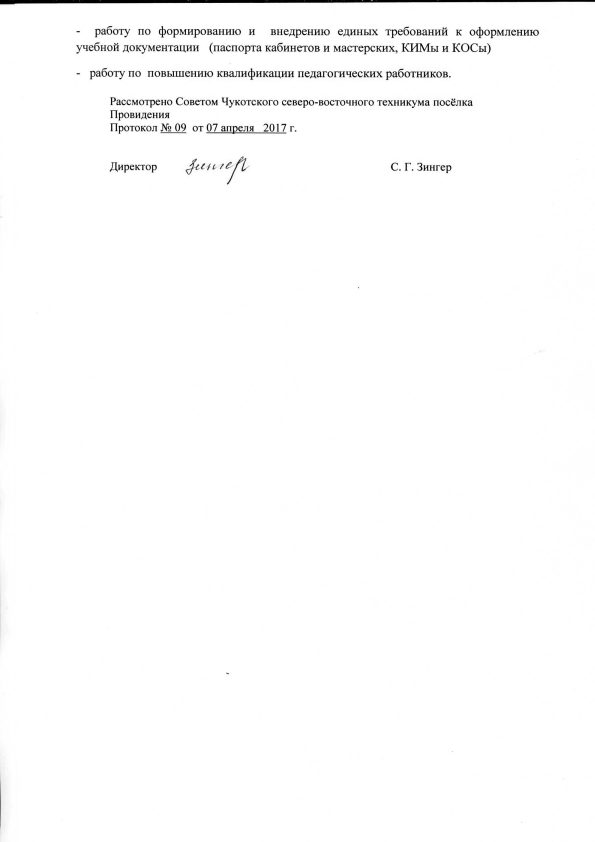 Название образовательных программКод профессии/специальностиПрофессия/специальностьПрограммы профессионального обучения19203ТрактористПрограммы профессионального обучения16199Оператор электронно-вычислительных и вычислительных машинПрограммы профессионального обучения19906Электросварщик ручной сваркиПрограммы профессионального обучения16413Охотник промысловыйПрограммы среднего профессионального образования38.02.01Экономика и бухгалтерский учётПрограммы профессионального обученияПрограммы профессионального обученияПрограммы профессионального обученияПрограммы профессионального обученияПрограммы профессионального обученияКод и наименование профессии/ специальностиФорма обученияМесто обучения (населенный пункт)Кол-во учащихся (контрольны е цифры приема)Кол-во учащихся на момент обследовани я 19203 Трактористочнаяп. Провидения252519906 Электросварщик ручной сваркиочнаяп. Провидения252316675 Поварочнаяп. Провидения252019727 Штукатурочнаяп. Провидения251516413 Охотник промысловыйочнаяс. Новое Чаплино151516413 Охотник промысловыйочнаяс. Лорино151515808 Оператор по ветеринарной обработке животных  (с.Лорино)очнаяс. Лорино1515Итого по программам  профессионального  обученияИтого по программам  профессионального  обученияИтого по программам  профессионального  обучения        145         128Профессия/специальностьФорма обученияМесто расположения группыКонтрольные цифры приёма  Программы  профессионального обучения  Программы  профессионального обучения  Программы  профессионального обучения  Программы  профессионального обучения 19203 Трактористочнаяп. Провидения2516675 Поварочнаяп. Провидения2516413 Охотник промысловыйочнаяс. Новое Чаплино1516413 Охотник промысловыйочнаяс. Лорино1515808 Оператор по ветеринарной обработке животныхочнаяс. Лорино15 17942 Резчик по кости и рогуочнаяс. Лорино1516927 Пошивщик кожгалантерейных изделийочнаяс. Новое Чаплино15ИТОГОИТОГОИТОГО125Программы среднего профессионального образованияПрограммы среднего профессионального образованияПрограммы среднего профессионального образованияПрограммы среднего профессионального образования 43.02.08.Сервис домашнего и коммунального хозяйства           очнаяп. Провидения25ИТОГОИТОГОИТОГО25Перечень кабинетов, лабораторий, мастерских   для подготовки по  профессии 19203"Тракторист"№НаименованиеКабинеты:1Инженерной графики, материаловедения, электротехники 2Безопасности жизнедеятельности и охраны труда;Мастерские и лаборатории:3Материаловедения, технических измерений, электрооборудования тракторов4Технического обслуживания и ремонта тракторной техники5Слесарные мастерские6Электромонтажные мастерскиеСпортивный комплекс:7Спортивный зал;8Место для стрельбы.Залы:9библиотека, читальный зал;10актовый зал.Таблица 2.Перечень кабинетов, лабораторий, мастерских и   для подготовкипо профессии   16675«Повар»№НаименованиеКабинеты:1Технологии кулинарного производства;2Безопасности жизнедеятельности и охраны труда3Общепрофессиональных дисциплинМастерские и лаборатории:4Учебный кулинарный цех,микробиологии, санитарии и гигиены;товароведения продовольственных товаров;Спортивный комплекс:5Спортивный зал;6Место для стрельбы.Залы:7библиотека, читальный зал;8актовый зал.Таблица 3Перечень кабинетов, лабораторий, мастерских и  для подготовки по профессии 19906   «Электросварщик ручной сварки»№НаименованиеКабинеты:1Общепрофессиональных дисциплин2Безопасности жизнедеятельности и охраны труда;3 Инженерной графики, материаловедения, электротехникиМастерские и лаборатории:4Сварочное дело5Слесарная мастерскаяСпортивный комплекс:6Спортивный зал;7Место для стрельбы.Залы:8библиотека, читальный зал;9актовый зал.Перечень кабинетов, лабораторий, мастерских   для подготовки по профессии  16413  «Охотник промысловый"№НаименованиеКабинеты:1Микробиологии, санитарии и гигиены. Охраны труда;2Безопасности жизнедеятельности и охраны труда;3Материаловедения;4Общепрофессиональных дисциплин;5Основ вычислительной техники;Мастерские и лаборатории:6Слесарная мастерская;7Технологии хранения и переработки охотничьей продукции.Спортивный комплекс:8Спортивный зал;9Место для стрельбы.Залы:10библиотека, читальный зал;11актовый зал.Перечень кабинетов, лабораторий, мастерских   для подготовки по профессии  19727  «Штукатур"№НаименованиеКабинеты:                    1            Основы технологии отделочных строительных работ2Безопасности жизнедеятельности и охраны труда;3Материаловедения;4Общепрофессиональных дисциплин;5Основ вычислительной техники;Мастерские и лаборатории:6Информационных технологий 7Штукатурных работСпортивный комплекс:8Спортивный зал;9Место для стрельбы.Залы:10библиотека, читальный зал;11актовый зал.Таблица 6Перечень кабинетов, лабораторий, мастерских и др. для подготовки по профессии   15808  «Оператор по ветеринарной обработке животных"№НаименованиеКабинеты:                    1         Биологии сельскохозяйственных животных,         организации ветеринарного дела и          зоотехнии;2Безопасности жизнедеятельности и охраны труда;3Материаловедения;4Общепрофессиональных дисциплин;5Основ вычислительной техники;Мастерские и лаборатории:6Зоогигиены и ветеринарной санитарии.7Ветеринарная клиника,учебно-производственное хозяйство (звероферма)Спортивный комплекс:8Спортивный зал;9Место для стрельбы.Залы:10библиотека, читальный зал;11актовый зал.Перечень кабинетов, лабораторий, мастерских и др.  для  подготовки по  специальности  СПО   38.02.01«Экономика и бухгалтерский учет (по отраслям)»№НаименованиеКабинеты:1Бухгалтерского учета, экономических дисциплин и аудита.2Безопасности жизнедеятельности и охраны труда;3Общепрофессиональных дисциплин;4Основ вычислительной техники;5Иностранного языка (английский).Мастерские и лаборатории:6Бухгалтерского учета;7Учебный магазинСпортивный комплекс:8спортивный зал;9место для стрельбы.Залы:10библиотека, читальный зал;11актовый зал.Номер учебной группыСпециальностьКоличество выпускников, обучающихсяОбученностьКачество обученияКоличество академических справок, неуспевающих студентовИтоги    2015 – 2016 учебного года Итоги    2015 – 2016 учебного года Итоги    2015 – 2016 учебного года Итоги    2015 – 2016 учебного года Итоги    2015 – 2016 учебного года Итоги    2015 – 2016 учебного года 19203Тракторист1810034019906Электросварщик ручной сварки1810043016413Охотник промысловый1410054016199Оператор ЭВМ и ВМ18100480 38.02.01«Экономика и бухгалтерский учет (по  отраслям) (Бухгалтер)»24100890Итоги 1 семестра 2016-2017 учебного года Итоги 1 семестра 2016-2017 учебного года Итоги 1 семестра 2016-2017 учебного года Итоги 1 семестра 2016-2017 учебного года Итоги 1 семестра 2016-2017 учебного года Итоги 1 семестра 2016-2017 учебного года 19203Тракторист2510057019906Электросварщик ручной сварки2310063016675Повар2010054019727Штукатур1510046016413Охотник промысловый (Лорино)1510076016413Охотник промысловый (Н.- Чаплино)  1510073015808    Оператор по ветеринарной обработке животных             (с. Лорино) 15100690